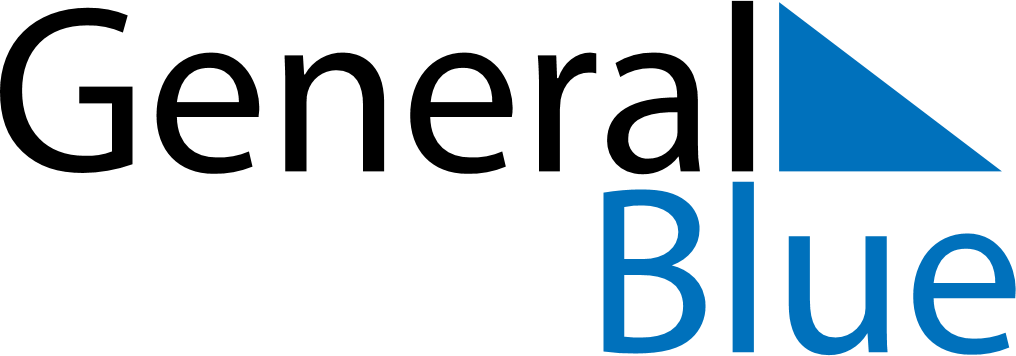 Weekly CalendarMay 12, 2019 - May 18, 2019Weekly CalendarMay 12, 2019 - May 18, 2019Weekly CalendarMay 12, 2019 - May 18, 2019Weekly CalendarMay 12, 2019 - May 18, 2019Weekly CalendarMay 12, 2019 - May 18, 2019Weekly CalendarMay 12, 2019 - May 18, 2019SUNDAYMay 12MONDAYMay 13TUESDAYMay 14WEDNESDAYMay 15THURSDAYMay 16FRIDAYMay 17SATURDAYMay 18